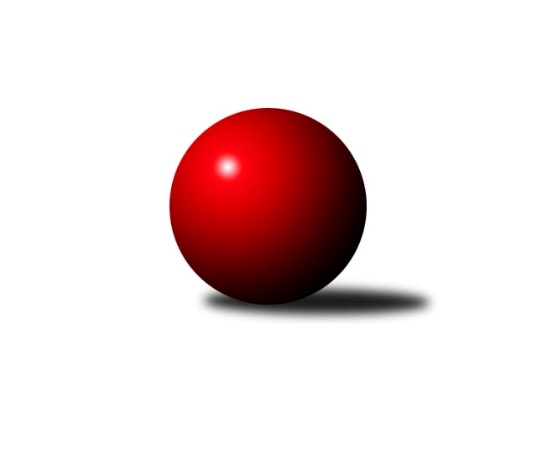 Č.9Ročník 2012/2013	15.8.2024 Meziokresní přebor-Bruntál, Opava 2012/2013Statistika 9. kolaTabulka družstev:		družstvo	záp	výh	rem	proh	skore	sety	průměr	body	plné	dorážka	chyby	1.	TJ Horní Benešov ˝E˝	8	7	0	1	59 : 21 	(44.0 : 20.0)	1586	14	1129	457	32.9	2.	TJ Sokol Chvalíkovice ˝B˝	8	6	0	2	60 : 20 	(42.5 : 21.5)	1601	12	1113	488	28.5	3.	TJ Kovohutě Břidličná ˝C˝	8	5	0	3	42 : 38 	(35.0 : 29.0)	1567	10	1109	458	33.1	4.	TJ Opava ˝E˝	8	5	0	3	41 : 39 	(33.5 : 30.5)	1521	10	1074	447	37.9	5.	KK Minerva Opava ˝C˝	8	4	0	4	40 : 40 	(32.0 : 32.0)	1559	8	1089	470	30.8	6.	TJ Opava ˝D˝	8	4	0	4	35 : 45 	(30.0 : 34.0)	1564	8	1106	459	36.5	7.	TJ Jiskra Rýmařov ˝C˝	8	3	0	5	32 : 48 	(24.0 : 40.0)	1557	6	1099	458	41.5	8.	KK PEPINO Bruntál ˝B˝	8	2	0	6	34 : 46 	(30.5 : 33.5)	1476	4	1062	414	46.4	9.	TJ Horní Benešov ˝F˝	8	0	0	8	17 : 63 	(16.5 : 47.5)	1523	0	1082	441	48Tabulka doma:		družstvo	záp	výh	rem	proh	skore	sety	průměr	body	maximum	minimum	1.	TJ Sokol Chvalíkovice ˝B˝	4	3	0	1	34 : 6 	(23.0 : 9.0)	1578	6	1657	1489	2.	TJ Horní Benešov ˝E˝	4	3	0	1	29 : 11 	(24.0 : 8.0)	1640	6	1683	1595	3.	TJ Opava ˝E˝	4	3	0	1	24 : 16 	(20.0 : 12.0)	1615	6	1669	1530	4.	TJ Kovohutě Břidličná ˝C˝	4	2	0	2	20 : 20 	(17.0 : 15.0)	1566	4	1653	1526	5.	TJ Opava ˝D˝	4	2	0	2	16 : 24 	(15.0 : 17.0)	1559	4	1591	1524	6.	KK Minerva Opava ˝C˝	4	1	0	3	16 : 24 	(16.5 : 15.5)	1646	2	1675	1588	7.	KK PEPINO Bruntál ˝B˝	4	1	0	3	16 : 24 	(14.5 : 17.5)	1427	2	1436	1416	8.	TJ Jiskra Rýmařov ˝C˝	4	1	0	3	12 : 28 	(10.5 : 21.5)	1548	2	1589	1513	9.	TJ Horní Benešov ˝F˝	4	0	0	4	11 : 29 	(11.0 : 21.0)	1532	0	1586	1472Tabulka venku:		družstvo	záp	výh	rem	proh	skore	sety	průměr	body	maximum	minimum	1.	TJ Horní Benešov ˝E˝	4	4	0	0	30 : 10 	(20.0 : 12.0)	1572	8	1704	1483	2.	TJ Sokol Chvalíkovice ˝B˝	4	3	0	1	26 : 14 	(19.5 : 12.5)	1607	6	1692	1458	3.	KK Minerva Opava ˝C˝	4	3	0	1	24 : 16 	(15.5 : 16.5)	1537	6	1589	1415	4.	TJ Kovohutě Břidličná ˝C˝	4	3	0	1	22 : 18 	(18.0 : 14.0)	1568	6	1653	1421	5.	TJ Jiskra Rýmařov ˝C˝	4	2	0	2	20 : 20 	(13.5 : 18.5)	1562	4	1668	1449	6.	TJ Opava ˝D˝	4	2	0	2	19 : 21 	(15.0 : 17.0)	1566	4	1683	1425	7.	TJ Opava ˝E˝	4	2	0	2	17 : 23 	(13.5 : 18.5)	1536	4	1670	1395	8.	KK PEPINO Bruntál ˝B˝	4	1	0	3	18 : 22 	(16.0 : 16.0)	1492	2	1539	1458	9.	TJ Horní Benešov ˝F˝	4	0	0	4	6 : 34 	(5.5 : 26.5)	1507	0	1562	1453Tabulka podzimní části:		družstvo	záp	výh	rem	proh	skore	sety	průměr	body	doma	venku	1.	TJ Horní Benešov ˝E˝	8	7	0	1	59 : 21 	(44.0 : 20.0)	1586	14 	3 	0 	1 	4 	0 	0	2.	TJ Sokol Chvalíkovice ˝B˝	8	6	0	2	60 : 20 	(42.5 : 21.5)	1601	12 	3 	0 	1 	3 	0 	1	3.	TJ Kovohutě Břidličná ˝C˝	8	5	0	3	42 : 38 	(35.0 : 29.0)	1567	10 	2 	0 	2 	3 	0 	1	4.	TJ Opava ˝E˝	8	5	0	3	41 : 39 	(33.5 : 30.5)	1521	10 	3 	0 	1 	2 	0 	2	5.	KK Minerva Opava ˝C˝	8	4	0	4	40 : 40 	(32.0 : 32.0)	1559	8 	1 	0 	3 	3 	0 	1	6.	TJ Opava ˝D˝	8	4	0	4	35 : 45 	(30.0 : 34.0)	1564	8 	2 	0 	2 	2 	0 	2	7.	TJ Jiskra Rýmařov ˝C˝	8	3	0	5	32 : 48 	(24.0 : 40.0)	1557	6 	1 	0 	3 	2 	0 	2	8.	KK PEPINO Bruntál ˝B˝	8	2	0	6	34 : 46 	(30.5 : 33.5)	1476	4 	1 	0 	3 	1 	0 	3	9.	TJ Horní Benešov ˝F˝	8	0	0	8	17 : 63 	(16.5 : 47.5)	1523	0 	0 	0 	4 	0 	0 	4Tabulka jarní části:		družstvo	záp	výh	rem	proh	skore	sety	průměr	body	doma	venku	1.	TJ Opava ˝E˝	0	0	0	0	0 : 0 	(0.0 : 0.0)	0	0 	0 	0 	0 	0 	0 	0 	2.	TJ Horní Benešov ˝F˝	0	0	0	0	0 : 0 	(0.0 : 0.0)	0	0 	0 	0 	0 	0 	0 	0 	3.	KK PEPINO Bruntál ˝B˝	0	0	0	0	0 : 0 	(0.0 : 0.0)	0	0 	0 	0 	0 	0 	0 	0 	4.	TJ Kovohutě Břidličná ˝C˝	0	0	0	0	0 : 0 	(0.0 : 0.0)	0	0 	0 	0 	0 	0 	0 	0 	5.	TJ Jiskra Rýmařov ˝C˝	0	0	0	0	0 : 0 	(0.0 : 0.0)	0	0 	0 	0 	0 	0 	0 	0 	6.	TJ Sokol Chvalíkovice ˝B˝	0	0	0	0	0 : 0 	(0.0 : 0.0)	0	0 	0 	0 	0 	0 	0 	0 	7.	TJ Opava ˝D˝	0	0	0	0	0 : 0 	(0.0 : 0.0)	0	0 	0 	0 	0 	0 	0 	0 	8.	KK Minerva Opava ˝C˝	0	0	0	0	0 : 0 	(0.0 : 0.0)	0	0 	0 	0 	0 	0 	0 	0 	9.	TJ Horní Benešov ˝E˝	0	0	0	0	0 : 0 	(0.0 : 0.0)	0	0 	0 	0 	0 	0 	0 	0 Zisk bodů pro družstvo:		jméno hráče	družstvo	body	zápasy	v %	dílčí body	sety	v %	1.	Miloslav Petrů 	TJ Horní Benešov ˝E˝ 	15	/	8	(94%)		/		(%)	2.	Zdeněk Hudec 	KK PEPINO Bruntál ˝B˝ 	14	/	8	(88%)		/		(%)	3.	Jana Martiníková 	TJ Horní Benešov ˝E˝ 	12	/	8	(75%)		/		(%)	4.	Miroslav Langer 	TJ Jiskra Rýmařov ˝C˝ 	12	/	8	(75%)		/		(%)	5.	Jan Mlčák 	KK PEPINO Bruntál ˝B˝ 	12	/	8	(75%)		/		(%)	6.	František Habrman 	TJ Kovohutě Břidličná ˝C˝ 	10	/	5	(100%)		/		(%)	7.	Roman Beinhauer 	TJ Sokol Chvalíkovice ˝B˝ 	10	/	6	(83%)		/		(%)	8.	Dalibor Krejčiřík 	TJ Sokol Chvalíkovice ˝B˝ 	10	/	6	(83%)		/		(%)	9.	Petr Kozák 	TJ Horní Benešov ˝E˝ 	10	/	7	(71%)		/		(%)	10.	Vladimír Kostka 	TJ Sokol Chvalíkovice ˝B˝ 	10	/	7	(71%)		/		(%)	11.	Jan Strnadel 	KK Minerva Opava ˝C˝ 	10	/	7	(71%)		/		(%)	12.	Pavel Přikryl 	TJ Jiskra Rýmařov ˝C˝ 	10	/	7	(71%)		/		(%)	13.	Petr Hendrych 	TJ Opava ˝D˝ 	10	/	8	(63%)		/		(%)	14.	Dominik Chovanec 	KK Minerva Opava ˝C˝ 	10	/	8	(63%)		/		(%)	15.	Antonín Hendrych 	TJ Sokol Chvalíkovice ˝B˝ 	8	/	4	(100%)		/		(%)	16.	Martin Chalupa 	KK Minerva Opava ˝C˝ 	8	/	6	(67%)		/		(%)	17.	Josef Klapetek 	TJ Opava ˝E˝ 	8	/	7	(57%)		/		(%)	18.	Jaroslav Zelinka 	TJ Kovohutě Břidličná ˝C˝ 	8	/	8	(50%)		/		(%)	19.	Vilibald Marker 	TJ Opava ˝E˝ 	8	/	8	(50%)		/		(%)	20.	Vladimír Peter 	TJ Opava ˝D˝ 	7	/	5	(70%)		/		(%)	21.	Vladislav Kobelár 	TJ Opava ˝E˝ 	7	/	8	(44%)		/		(%)	22.	Miroslav Petřek st.	TJ Horní Benešov ˝F˝ 	7	/	8	(44%)		/		(%)	23.	Milan Franer 	TJ Opava ˝E˝ 	6	/	3	(100%)		/		(%)	24.	Kateřina Staňková 	TJ Opava ˝D˝ 	6	/	5	(60%)		/		(%)	25.	Leoš Řepka ml. 	TJ Kovohutě Břidličná ˝C˝ 	6	/	6	(50%)		/		(%)	26.	Klára Dočkalová 	KK Minerva Opava ˝C˝ 	4	/	2	(100%)		/		(%)	27.	David Schiedek 	TJ Horní Benešov ˝E˝ 	4	/	2	(100%)		/		(%)	28.	Sabina Trulejová 	TJ Sokol Chvalíkovice ˝B˝ 	4	/	3	(67%)		/		(%)	29.	Vlastimil Trulej 	TJ Sokol Chvalíkovice ˝B˝ 	4	/	4	(50%)		/		(%)	30.	Miroslava Hendrychová 	TJ Opava ˝D˝ 	4	/	6	(33%)		/		(%)	31.	Pavel Švan 	TJ Jiskra Rýmařov ˝C˝ 	4	/	6	(33%)		/		(%)	32.	Roman Swaczyna 	TJ Horní Benešov ˝E˝ 	4	/	7	(29%)		/		(%)	33.	Milan Milián 	KK PEPINO Bruntál ˝B˝ 	4	/	7	(29%)		/		(%)	34.	Pavel Hrnčíř 	TJ Horní Benešov ˝F˝ 	4	/	7	(29%)		/		(%)	35.	Zbyněk Tesař 	TJ Horní Benešov ˝F˝ 	4	/	8	(25%)		/		(%)	36.	David Stromský 	KK Minerva Opava ˝C˝ 	2	/	2	(50%)		/		(%)	37.	David Břoušek 	TJ Horní Benešov ˝F˝ 	2	/	2	(50%)		/		(%)	38.	Anna Dosedělová 	TJ Kovohutě Břidličná ˝C˝ 	2	/	2	(50%)		/		(%)	39.	Jan Chovanec 	TJ Sokol Chvalíkovice ˝B˝ 	2	/	2	(50%)		/		(%)	40.	Lubomír Khýr 	TJ Kovohutě Břidličná ˝C˝ 	2	/	3	(33%)		/		(%)	41.	Karel Michalka 	TJ Opava ˝E˝ 	2	/	5	(20%)		/		(%)	42.	Ota Pidima 	TJ Kovohutě Břidličná ˝C˝ 	2	/	7	(14%)		/		(%)	43.	Hana Heiserová 	KK Minerva Opava ˝C˝ 	0	/	1	(0%)		/		(%)	44.	Jiří Novák 	TJ Opava ˝E˝ 	0	/	1	(0%)		/		(%)	45.	Lubomír Bičík 	KK Minerva Opava ˝C˝ 	0	/	1	(0%)		/		(%)	46.	Pavel Jašek 	TJ Opava ˝D˝ 	0	/	1	(0%)		/		(%)	47.	Radek Cach 	TJ Horní Benešov ˝F˝ 	0	/	1	(0%)		/		(%)	48.	Josef Kočař 	TJ Kovohutě Břidličná ˝C˝ 	0	/	1	(0%)		/		(%)	49.	Olga Kiziridisová 	KK PEPINO Bruntál ˝B˝ 	0	/	1	(0%)		/		(%)	50.	Markéta Jašková 	TJ Opava ˝D˝ 	0	/	2	(0%)		/		(%)	51.	Filip Jahn 	TJ Opava ˝D˝ 	0	/	2	(0%)		/		(%)	52.	Luděk Bambušek 	TJ Jiskra Rýmařov ˝C˝ 	0	/	2	(0%)		/		(%)	53.	Josef Příhoda 	KK PEPINO Bruntál ˝B˝ 	0	/	3	(0%)		/		(%)	54.	Tomáš Volman 	TJ Opava ˝D˝ 	0	/	3	(0%)		/		(%)	55.	Jaromír Návrat 	TJ Jiskra Rýmařov ˝C˝ 	0	/	3	(0%)		/		(%)	56.	Stanislav Troják 	KK Minerva Opava ˝C˝ 	0	/	5	(0%)		/		(%)	57.	Ladislav Podhorský 	KK PEPINO Bruntál ˝B˝ 	0	/	5	(0%)		/		(%)	58.	Filip Morávek 	TJ Horní Benešov ˝F˝ 	0	/	6	(0%)		/		(%)	59.	Luděk Albrecht 	TJ Jiskra Rýmařov ˝C˝ 	0	/	6	(0%)		/		(%)Průměry na kuželnách:		kuželna	průměr	plné	dorážka	chyby	výkon na hráče	1.	Minerva Opava, 1-2	1650	1151	499	25.0	(412.7)	2.	KK Jiskra Rýmařov, 1-4	1579	1111	467	37.1	(394.9)	3.	TJ Opava, 1-4	1567	1095	472	39.6	(391.9)	4.	 Horní Benešov, 1-4	1564	1113	450	41.0	(391.2)	5.	TJ Kovohutě Břidličná, 1-2	1558	1098	459	33.1	(389.5)	6.	TJ Sokol Chvalíkovice, 1-2	1531	1083	447	35.1	(382.8)	7.	KK Pepino Bruntál, 1-2	1435	1026	408	44.0	(358.8)Nejlepší výkony na kuželnách:Minerva Opava, 1-2TJ Horní Benešov ˝E˝	1704	2. kolo	Roman Beinhauer 	TJ Sokol Chvalíkovice ˝B˝	472	4. koloTJ Sokol Chvalíkovice ˝B˝	1692	4. kolo	Jana Martiníková 	TJ Horní Benešov ˝E˝	461	2. koloTJ Opava ˝D˝	1683	9. kolo	Antonín Hendrych 	TJ Sokol Chvalíkovice ˝B˝	441	4. koloKK Minerva Opava ˝C˝	1675	9. kolo	Miloslav Petrů 	TJ Horní Benešov ˝E˝	440	2. koloKK Minerva Opava ˝C˝	1661	7. kolo	Vladimír Peter 	TJ Opava ˝D˝	440	9. koloKK Minerva Opava ˝C˝	1660	2. kolo	Jan Strnadel 	KK Minerva Opava ˝C˝	435	7. koloKK Minerva Opava ˝C˝	1588	4. kolo	Jan Strnadel 	KK Minerva Opava ˝C˝	434	9. koloTJ Horní Benešov ˝F˝	1544	7. kolo	Dominik Chovanec 	KK Minerva Opava ˝C˝	429	2. kolo		. kolo	Klára Dočkalová 	KK Minerva Opava ˝C˝	426	9. kolo		. kolo	Jan Strnadel 	KK Minerva Opava ˝C˝	423	2. koloKK Jiskra Rýmařov, 1-4TJ Sokol Chvalíkovice ˝B˝	1663	1. kolo	Pavel Přikryl 	TJ Jiskra Rýmařov ˝C˝	441	5. koloTJ Kovohutě Břidličná ˝C˝	1653	5. kolo	Vladimír Kostka 	TJ Sokol Chvalíkovice ˝B˝	432	1. koloTJ Jiskra Rýmařov ˝C˝	1589	5. kolo	Miroslav Langer 	TJ Jiskra Rýmařov ˝C˝	430	7. koloKK Minerva Opava ˝C˝	1589	3. kolo	Zdeněk Hudec 	KK PEPINO Bruntál ˝B˝	423	7. koloTJ Jiskra Rýmařov ˝C˝	1560	7. kolo	Ota Pidima 	TJ Kovohutě Břidličná ˝C˝	419	5. koloKK PEPINO Bruntál ˝B˝	1539	7. kolo	Antonín Hendrych 	TJ Sokol Chvalíkovice ˝B˝	417	1. koloTJ Jiskra Rýmařov ˝C˝	1531	3. kolo	Jaroslav Zelinka 	TJ Kovohutě Břidličná ˝C˝	417	5. koloTJ Jiskra Rýmařov ˝C˝	1513	1. kolo	Martin Chalupa 	KK Minerva Opava ˝C˝	416	3. kolo		. kolo	Leoš Řepka ml. 	TJ Kovohutě Břidličná ˝C˝	415	5. kolo		. kolo	Vlastimil Trulej 	TJ Sokol Chvalíkovice ˝B˝	413	1. koloTJ Opava, 1-4TJ Opava ˝E˝	1670	8. kolo	Josef Klapetek 	TJ Opava ˝E˝	464	9. koloTJ Opava ˝E˝	1669	2. kolo	Pavel Švan 	TJ Jiskra Rýmařov ˝C˝	451	6. koloTJ Jiskra Rýmařov ˝C˝	1668	6. kolo	Milan Franer 	TJ Opava ˝E˝	449	5. koloTJ Opava ˝E˝	1643	5. kolo	Milan Franer 	TJ Opava ˝E˝	447	8. koloTJ Opava ˝E˝	1616	9. kolo	Kateřina Staňková 	TJ Opava ˝D˝	446	8. koloTJ Opava ˝D˝	1591	1. kolo	Josef Klapetek 	TJ Opava ˝E˝	434	2. koloKK Minerva Opava ˝C˝	1565	5. kolo	Josef Klapetek 	TJ Opava ˝E˝	433	8. koloTJ Opava ˝D˝	1562	8. kolo	Miroslav Langer 	TJ Jiskra Rýmařov ˝C˝	430	2. koloTJ Horní Benešov ˝F˝	1562	1. kolo	Vladimír Peter 	TJ Opava ˝D˝	428	1. koloTJ Opava ˝D˝	1558	6. kolo	Petr Hendrych 	TJ Opava ˝D˝	428	1. kolo Horní Benešov, 1-4TJ Horní Benešov ˝E˝	1683	1. kolo	Petr Kozák 	TJ Horní Benešov ˝E˝	457	1. koloTJ Horní Benešov ˝E˝	1681	8. kolo	Pavel Přikryl 	TJ Jiskra Rýmařov ˝C˝	449	4. koloTJ Kovohutě Břidličná ˝C˝	1650	9. kolo	František Habrman 	TJ Kovohutě Břidličná ˝C˝	449	9. koloTJ Opava ˝D˝	1645	5. kolo	Petr Kozák 	TJ Horní Benešov ˝E˝	434	8. koloTJ Opava ˝E˝	1602	6. kolo	Jana Martiníková 	TJ Horní Benešov ˝E˝	434	8. koloTJ Horní Benešov ˝E˝	1602	5. kolo	Miroslav Langer 	TJ Jiskra Rýmařov ˝C˝	431	8. koloTJ Jiskra Rýmařov ˝C˝	1597	4. kolo	Miroslav Langer 	TJ Jiskra Rýmařov ˝C˝	429	4. koloTJ Horní Benešov ˝E˝	1595	3. kolo	Jana Martiníková 	TJ Horní Benešov ˝E˝	428	1. koloTJ Horní Benešov ˝F˝	1586	9. kolo	Miroslav Petřek st.	TJ Horní Benešov ˝F˝	427	2. koloTJ Horní Benešov ˝F˝	1551	4. kolo	Miloslav Petrů 	TJ Horní Benešov ˝E˝	425	5. koloTJ Kovohutě Břidličná, 1-2TJ Kovohutě Břidličná ˝C˝	1653	6. kolo	Jaroslav Zelinka 	TJ Kovohutě Břidličná ˝C˝	449	6. koloTJ Sokol Chvalíkovice ˝B˝	1616	6. kolo	Miloslav Petrů 	TJ Horní Benešov ˝E˝	428	4. koloTJ Horní Benešov ˝E˝	1581	4. kolo	Vladimír Kostka 	TJ Sokol Chvalíkovice ˝B˝	423	6. koloKK Minerva Opava ˝C˝	1580	8. kolo	František Habrman 	TJ Kovohutě Břidličná ˝C˝	419	6. koloTJ Kovohutě Břidličná ˝C˝	1553	2. kolo	Ota Pidima 	TJ Kovohutě Břidličná ˝C˝	419	6. koloTJ Kovohutě Břidličná ˝C˝	1530	4. kolo	Jaroslav Zelinka 	TJ Kovohutě Břidličná ˝C˝	417	8. koloTJ Kovohutě Břidličná ˝C˝	1526	8. kolo	Martin Chalupa 	KK Minerva Opava ˝C˝	415	8. koloTJ Opava ˝D˝	1425	2. kolo	Ota Pidima 	TJ Kovohutě Břidličná ˝C˝	413	4. kolo		. kolo	Roman Beinhauer 	TJ Sokol Chvalíkovice ˝B˝	413	6. kolo		. kolo	František Habrman 	TJ Kovohutě Břidličná ˝C˝	411	4. koloTJ Sokol Chvalíkovice, 1-2TJ Sokol Chvalíkovice ˝B˝	1657	7. kolo	Roman Beinhauer 	TJ Sokol Chvalíkovice ˝B˝	445	5. koloTJ Sokol Chvalíkovice ˝B˝	1596	5. kolo	Antonín Hendrych 	TJ Sokol Chvalíkovice ˝B˝	430	3. koloTJ Sokol Chvalíkovice ˝B˝	1568	3. kolo	Roman Beinhauer 	TJ Sokol Chvalíkovice ˝B˝	419	7. koloTJ Horní Benešov ˝E˝	1521	9. kolo	Dalibor Krejčiřík 	TJ Sokol Chvalíkovice ˝B˝	418	7. koloTJ Opava ˝D˝	1510	7. kolo	Josef Klapetek 	TJ Opava ˝E˝	415	3. koloTJ Sokol Chvalíkovice ˝B˝	1489	9. kolo	Jan Chovanec 	TJ Sokol Chvalíkovice ˝B˝	410	7. koloTJ Horní Benešov ˝F˝	1470	5. kolo	Vladimír Kostka 	TJ Sokol Chvalíkovice ˝B˝	410	7. koloTJ Opava ˝E˝	1438	3. kolo	Vladimír Kostka 	TJ Sokol Chvalíkovice ˝B˝	406	5. kolo		. kolo	Miroslava Hendrychová 	TJ Opava ˝D˝	405	7. kolo		. kolo	Vladimír Peter 	TJ Opava ˝D˝	399	7. koloKK Pepino Bruntál, 1-2TJ Horní Benešov ˝E˝	1483	6. kolo	Zdeněk Hudec 	KK PEPINO Bruntál ˝B˝	403	1. koloTJ Sokol Chvalíkovice ˝B˝	1458	8. kolo	Petr Kozák 	TJ Horní Benešov ˝E˝	389	6. koloKK PEPINO Bruntál ˝B˝	1436	8. kolo	Jaroslav Zelinka 	TJ Kovohutě Břidličná ˝C˝	386	3. koloKK PEPINO Bruntál ˝B˝	1433	1. kolo	Zdeněk Hudec 	KK PEPINO Bruntál ˝B˝	379	3. koloKK PEPINO Bruntál ˝B˝	1421	6. kolo	Miloslav Petrů 	TJ Horní Benešov ˝E˝	379	6. koloTJ Kovohutě Břidličná ˝C˝	1421	3. kolo	Jan Mlčák 	KK PEPINO Bruntál ˝B˝	379	8. koloKK PEPINO Bruntál ˝B˝	1416	3. kolo	Jan Mlčák 	KK PEPINO Bruntál ˝B˝	379	1. koloKK Minerva Opava ˝C˝	1415	1. kolo	Antonín Hendrych 	TJ Sokol Chvalíkovice ˝B˝	378	8. kolo		. kolo	Zdeněk Hudec 	KK PEPINO Bruntál ˝B˝	373	8. kolo		. kolo	Zdeněk Hudec 	KK PEPINO Bruntál ˝B˝	372	6. koloČetnost výsledků:	8.0 : 2.0	4x	6.0 : 4.0	7x	4.0 : 6.0	9x	2.0 : 8.0	8x	10.0 : 0.0	5x	1.0 : 9.0	2x	0.0 : 10.0	1x